Press releaseEmerging Diseases in Animals:Strategies in Surveillance, Control and Eradication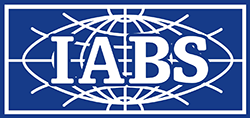 Jean-Louis HUNAULT presented DiagnosticsforAnimals’ vision during the last IABS’ Conference, which was held from the 28th to 30th September 2016 in Budapest.  Please find it under the following link:Diagnosticsforanimals: presentationScientific or Primary Data presentation (abstract): IntroductionThe EMVD, which is the only professional organization that uniquely represents the veterinary diagnostic industry, decided to become “Diagnostics for Animals”, in order to adapt the initial EU approach to the global context of animal health diagnostics at its 10th anniversary in March 2016.The promotion of knowledge of veterinary diagnostics (AHDx) and its availability are considered a main objective.Materials & methods:AHDx availabilityMapping of AHDx availabilityThrough an interactive list which is available on:
http://diagnosticsforanimals.com/list-of-animal-health-diagnostics/ Results: A unique list of Animal Health diagnostics currently available:Search by keywords, species or diseasesThis list is regularly updated by the members of Diagnostics for AnimalsThe resulting database is a useful tool to have a centralized overview of available diagnostics, which is used by Discontools, The French Network for Animal Health, RFSA and anyone searching as the database is public.BackgroundAHDx are not regulated as Veterinary Medical productsMarket access for veterinary diagnostics varies from member state to member state (MS). Some MS have adopted a system of verification of manufactured products (“batch- to- batch release testing”). When existing, the EU regulations are interpreted and applied in different manners by the MS. In some MS where a registration is obligatory, additional batch release is often necessary before products can be commercialized. Europe will benefit and gain recognition in having a harmonized assessment of veterinary diagnostics.D4A recommends that for regulated diseases in Europe, the European Union Reference Laboratories are the unique entry:to deposit dossiers and to receive a European approval or to assess the product for physical testing and to receive a European batch release.NB: Antimicrobial resistance is an opportunity to establish minimum standardization requirements